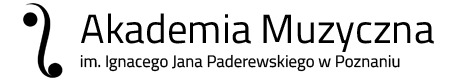 Wydział  Kompozycji, Dyrygentury, Teorii Muzyki i RytmikiRok akademicki    2016/2017          semestr  zimowy / letniLiczba złożonych ankiet  38Data wypełnienia niniejszego kwestionariusza  27.03.2017I   Pytania podstawowe:    W ankiecie studenci  mogli ustosunkować się do każdego stwierdzenia poprzez wybór jednej z 4 odpowiedzi, którym przypisano wartości od 1 do 4:    4 – tak 	  3 – raczej tak            2 – raczej nie              1 – nie II    Pytania uzupełniające:43211. Czy zajęcia prowadzone były zgodnie z treścią przedstawionego sylabusa (kartą kursu)?231322. Czy kryteria zaliczenia były zgodne z przedstawionym sylabusem (kartą kursu)?306123. Czy zajęcia były prowadzone w sposób zrozumiały, logiczny i przystępny?286124. Czy osoba prowadząca była dobrze przygotowana do zajęć?287115. Czy zajęcia odbywały się punktualnie  i w planowanym czasie?28716. Czy prowadzący/a traktował/a studentów z szacunkiem, życzliwie  i sprawiedliwie?341127. Czy prowadzący/a tworzył/a atmosferę sprzyjającą zdobywaniu wiedzy (np. zachęcał/a do zadawania pytań, wyrażania własnych poglądów na omawiany temat, dyskusji, zgłaszania i wyjaśniania wątpliwości)?265428. Czy poleciłbyś zajęcia tego pedagoga innym studentom?211023TAKTAKNIENIEPoinformował mnie gdzie mogę zapoznać się z sylabusem (kartą kursu)Poinformował mnie gdzie mogę zapoznać się z sylabusem (kartą kursu)9. Czy prowadzący zajęcia przedstawił studentom treści programowe i zasady zaliczeń zawartych w sylabusie (karcie kursu)? 9. Czy prowadzący zajęcia przedstawił studentom treści programowe i zasady zaliczeń zawartych w sylabusie (karcie kursu)? 232344550%-25%0%-25%25%-50%25%-50%50%-75%50%-75%75%-100%10. Jaka była Twoja frekwencja na ocenianych zajęciach dydaktycznych?11. Co uważam za mocną stronę zajęć?"miła atmosfera ""profesjonalność""miła atmosfera, profesjonalne podejście do zajęć, interesujące dyskusje""wskazywanie na źródła, z których można korzystać oraz przynoszenie ich na zajęcia""bardzo miła atmosfera zajęć, pedagog zachęca do własnych poszukiwań i rozszerzenia wiedzy we własnym zakresie" "dokładność - skupienie się na szczegółach""poszerzanie wiedzy nie tylko z zakresu obowiązującego na zajęciach""miła atmosfera ""profesjonalność""miła atmosfera, profesjonalne podejście do zajęć, interesujące dyskusje""wskazywanie na źródła, z których można korzystać oraz przynoszenie ich na zajęcia""bardzo miła atmosfera zajęć, pedagog zachęca do własnych poszukiwań i rozszerzenia wiedzy we własnym zakresie" "dokładność - skupienie się na szczegółach""poszerzanie wiedzy nie tylko z zakresu obowiązującego na zajęciach""miła atmosfera ""profesjonalność""miła atmosfera, profesjonalne podejście do zajęć, interesujące dyskusje""wskazywanie na źródła, z których można korzystać oraz przynoszenie ich na zajęcia""bardzo miła atmosfera zajęć, pedagog zachęca do własnych poszukiwań i rozszerzenia wiedzy we własnym zakresie" "dokładność - skupienie się na szczegółach""poszerzanie wiedzy nie tylko z zakresu obowiązującego na zajęciach""miła atmosfera ""profesjonalność""miła atmosfera, profesjonalne podejście do zajęć, interesujące dyskusje""wskazywanie na źródła, z których można korzystać oraz przynoszenie ich na zajęcia""bardzo miła atmosfera zajęć, pedagog zachęca do własnych poszukiwań i rozszerzenia wiedzy we własnym zakresie" "dokładność - skupienie się na szczegółach""poszerzanie wiedzy nie tylko z zakresu obowiązującego na zajęciach""miła atmosfera ""profesjonalność""miła atmosfera, profesjonalne podejście do zajęć, interesujące dyskusje""wskazywanie na źródła, z których można korzystać oraz przynoszenie ich na zajęcia""bardzo miła atmosfera zajęć, pedagog zachęca do własnych poszukiwań i rozszerzenia wiedzy we własnym zakresie" "dokładność - skupienie się na szczegółach""poszerzanie wiedzy nie tylko z zakresu obowiązującego na zajęciach""miła atmosfera ""profesjonalność""miła atmosfera, profesjonalne podejście do zajęć, interesujące dyskusje""wskazywanie na źródła, z których można korzystać oraz przynoszenie ich na zajęcia""bardzo miła atmosfera zajęć, pedagog zachęca do własnych poszukiwań i rozszerzenia wiedzy we własnym zakresie" "dokładność - skupienie się na szczegółach""poszerzanie wiedzy nie tylko z zakresu obowiązującego na zajęciach""miła atmosfera ""profesjonalność""miła atmosfera, profesjonalne podejście do zajęć, interesujące dyskusje""wskazywanie na źródła, z których można korzystać oraz przynoszenie ich na zajęcia""bardzo miła atmosfera zajęć, pedagog zachęca do własnych poszukiwań i rozszerzenia wiedzy we własnym zakresie" "dokładność - skupienie się na szczegółach""poszerzanie wiedzy nie tylko z zakresu obowiązującego na zajęciach"12. Co wymagałoby poprawy lub zmiany?"tłumaczenie""zwiększenie liczby godzin z przedmiotu""dywersyfikacja treści przedstawionych na slajdach i treści wykładu""więcej przekazania wiedzy i umiejętności, brak praktycznej strony zajęć""zajęcia mogłyby odbywać się częściej""tempo pracy""frekwencja pedagoga""tłumaczenie""zwiększenie liczby godzin z przedmiotu""dywersyfikacja treści przedstawionych na slajdach i treści wykładu""więcej przekazania wiedzy i umiejętności, brak praktycznej strony zajęć""zajęcia mogłyby odbywać się częściej""tempo pracy""frekwencja pedagoga""tłumaczenie""zwiększenie liczby godzin z przedmiotu""dywersyfikacja treści przedstawionych na slajdach i treści wykładu""więcej przekazania wiedzy i umiejętności, brak praktycznej strony zajęć""zajęcia mogłyby odbywać się częściej""tempo pracy""frekwencja pedagoga""tłumaczenie""zwiększenie liczby godzin z przedmiotu""dywersyfikacja treści przedstawionych na slajdach i treści wykładu""więcej przekazania wiedzy i umiejętności, brak praktycznej strony zajęć""zajęcia mogłyby odbywać się częściej""tempo pracy""frekwencja pedagoga""tłumaczenie""zwiększenie liczby godzin z przedmiotu""dywersyfikacja treści przedstawionych na slajdach i treści wykładu""więcej przekazania wiedzy i umiejętności, brak praktycznej strony zajęć""zajęcia mogłyby odbywać się częściej""tempo pracy""frekwencja pedagoga""tłumaczenie""zwiększenie liczby godzin z przedmiotu""dywersyfikacja treści przedstawionych na slajdach i treści wykładu""więcej przekazania wiedzy i umiejętności, brak praktycznej strony zajęć""zajęcia mogłyby odbywać się częściej""tempo pracy""frekwencja pedagoga""tłumaczenie""zwiększenie liczby godzin z przedmiotu""dywersyfikacja treści przedstawionych na slajdach i treści wykładu""więcej przekazania wiedzy i umiejętności, brak praktycznej strony zajęć""zajęcia mogłyby odbywać się częściej""tempo pracy""frekwencja pedagoga"UWAGI 